                           Základná škola, Komenského 1962/8, 075 01 Trebišov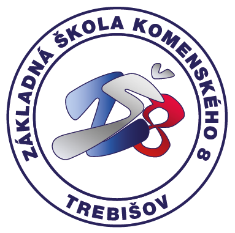                                      tel.: 0911 677 766          skola@zskom.sk               www.zskomtv.sk                               _____________________________________________________________Zákonný zástupca: .............................................................................tel. kontakt:.................................Adresa trvalého bydliska: ......................................................................................................................Riaditeľstvo ZŠ Komenského                                                                                                      Mgr. Radoslav Ujhelyi                                                                                                   Komenského 1962/8          075 01  TrebišovŽIADOSŤ  O  PRIJATIE (PRERADENIE) ŽIAKA  Z  INEJ  ŠKOLYPodpísaný zákonný zástupca žiadam o prijatie (preradenie) môjho dieťaťa:Meno a priezvisko žiaka: ....................................................... Dátum narodenia: .................................zo ZŠ: .............................................................................................................      trieda: ......................                             (adresa školy, z ktorej žiak nastúpi)   na Vašu školu.ODÔVODNENIE:................................................................................................................................................................................................................................................................................................................................Za vybavenie žiadosti vopred ďakujem.Trebišov .............................................                                                   .................................................                                                                                                                Podpis zákonného zástupcuVYJADRENIE  RŠ:Vedenie ZŠ Komenského v Trebišove    súhlasí/nesúhlasí°   s prijatím žiaka z menovanej školy.Trebišov .....................................                                                          ..................................................                                                                                                                  Podpis riaditeľa školyskola@zskomtv.sk                                                                                 sekretariát: 056/672 73 87